Millennial Viewership on the Rise Across Cable News NetworksMore millennials are tuning in to cable networks to watch the news, Nielsen reports. The data show that Fox News brought in 67,700 viewers in the 18-to-34 demographic in the first quarter, a 250% increase from two years ago, while CNN and MSNBC also posted gains in the demographic.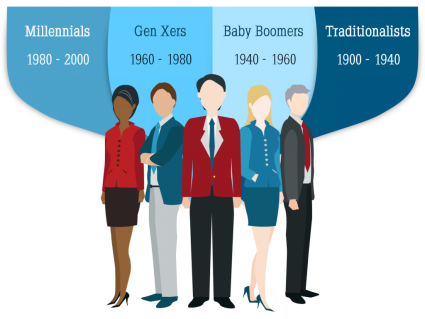 New York Post 3/15/17http://nypost.com/2017/03/15/millennials-are-surprisingly-getting-their-news-from-cable-tv/Image source:https://www.meetingone.com/wp-content/uploads/2016/01/Multi-generational-team-1024x768.png